PLEASE NOTE CHANGES IN SCHEDULE10/2020	- Week 1 - Stand-up (Sparring Gear)  Week 2 - Clinch   Week 3 - Ground (grappling shorts)   Week 4 - Test/Kata		- X-tra Week – Test/Kata		* - Advanced Students Can Attend Week of:	10/19/2020	Board Breaking – Please note: Chart attached with specific board breaking classes10/31/2020	Halloween Games during each student’s class – Students can wear Halloween Costume – 3 stations of games, food items will 		awarded during each station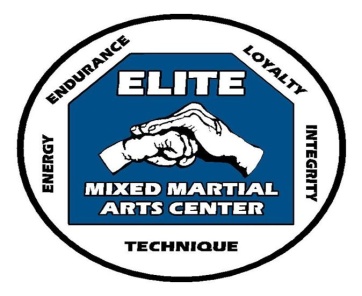 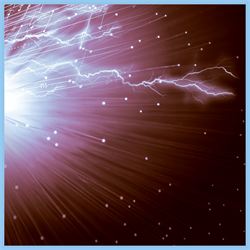 October 2020 October 2020 October 2020 PROGRAM SCHEDULE PROGRAM SCHEDULE PROGRAM SCHEDULE CLASS MONDAYTUESDAYWEDNESDAYWEDNESDAYTHURSDAYSATURDAYSATURDAYOPEN SESSION/ DEGREE TRAINING9AM-930AM9AM-930AMLITTLE DRAGONS5:30PM-6:00PM5:30PM-6:00PM9:30AM-10:00AM9:30AM-10:00AMYOUTH - BeginnerZOOM – white/blue
7:00PM-730PM6:15PM-7:00PM10:15AM-11:00AM10:15AM-11:00AMYOUTH - Intermediate*6:15PM-7:00PMZOOM –Red/Green/Brown/Black
7PM- 730PM*11:15AM-12:00PM*11:15AM-12:00PMBLACKBELT - YOUTH6PM-7PM 12:15PM-1:00PM12:15PM-1:00PMADULT 7:15PM-8:00PM7:15PM-8:00PM*1:15PM-2:00PM*1:15PM-2:00PMBLACKBELT/INSTRUCTOR - ADULT6PM-7PMDEMO12:15PM-1PM12:15PM-1PMCOMBAT SABER - ADULT